31 January 2020Bexley residents boost local charities by donating £7,500Residents across the London Borough of Bexley have boosted support for local charities by donating £7,500 through Bexley Green Points. Now holding the highest recycling rate in London over the last 15 years, Bexley is known for its success in engaging its residents and benefitting communities across the borough. Moving into 2020, Bexley Green Points is soon celebrating its 9th anniversary. Green Points is provided by Jump in partnership with Bexley Borough Council, as the leading provider of sustainability and wellbeing engagement programmes in the UK.Residents take part in online activities that encourage positive behaviour change to reduce, reuse and recycle as much as they can. Over 18,000 residents take part in the scheme, rewarding the top scoring individuals with monthly voucher prizes. The borough is split into communities to encourage even greater competition, with the most successful team winning a share of a donation worth £7,500 to donate to a local charity of their choice. 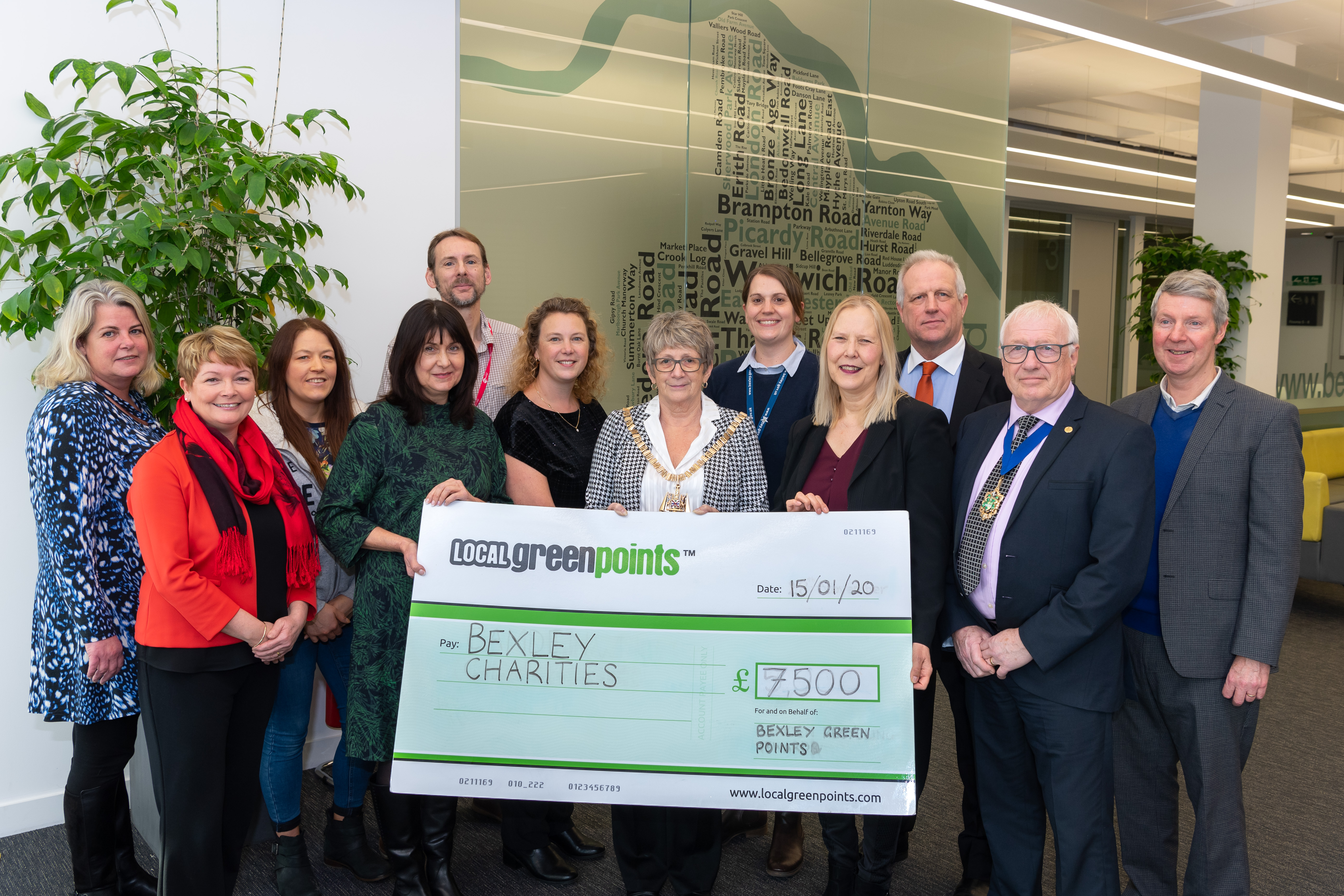 Photo above: Anna MacCormack from Porchlight, Lorraine Smith from Bexley SNAP, Andrea Rae from Porchlight, Clair Johnson from Bexley Woman’s Aid, Nick Marsden from Mencap, Clair Johnson from Bexley Woman’s Aid, Mayor Geraldine Lucia-Hennis, Maria Migdal from Bexley, Alison Baker from Carers Support Bexley, Cllr Melvin Seymour, Mayors Consort Peter Lucia-Hennis and Graham Simmonds from Jump.The top points earning community chose the charity which would receive the greatest share of the donation pot.The Green Points charity winners were:Carers' Support Bexley - £3,500Bexley Mencap - £2,000Bexley Womens' Aid - £1,000Bexley Adolescent Support Service - £500Bexley SNAP - £500An event was held earlier this month to award the donations to the receiving charities and celebrate the ongoing successes of the programme.  Councillor Melvin Seymour says, “we are incredibly proud of the way that our residents have engaged with Bexley Green Points, and how they have maintained the highest recycling rate in London over the last 15 years.“For us, this is a huge achievement and is amazing to be able to support our charities at the same time. Bexley Green Points helps us to continue to engage our residents and reward those for going above and beyond.”Graham Simmonds, Chief Executive from Jump, says “residents across Bexley are some of our most engaged as the top borough in London for recycling. It’s great to be able to celebrate their success and be able to donate to some fantastic local causes.”-Ends- For further information contact: Sadie Hodgson at sadie.hodgson@teamjump.co.uk or call 020 7326 5055Jump is the UK’s leading supplier of engagement programmes that boost sustainability and wellbeing. Working with companies, universities and the public sector to motivate individuals to take positive steps, clients include Manchester University NHS Foundation Trust, Barclays, Camden Council, Scottish Courts & Tribunal Service, University of Bristol and Aberdeenshire Council. For more information about Jump, see www.teamjump.co.uk.